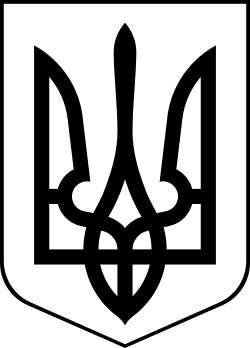 УкраїнаМЕНСЬКА МІСЬКА РАДАЧернігівська область(друга сесія восьмого скликання) РІШЕННЯ30 грудня 2020 року	№161Про внесення змін до рішення 2 сесії 8 скликання Менської міської ради від 23 грудня 2020 року № 69 «Про затвердження статуту та структури КЗ «Менська публічна бібліотека» Менської міської ради Менського району Чернігівської області  в новій редакції»Заслухавши інформацію начальника відділу культури Менської міської ради С.В.Шелудько щодо вимушеної тимчасової непрацездатності директора КЗ «Менська публічна бібліотека» Невжинської Олени Григорівни та заступника директора КЗ «Менська публічна бібліотека» Петренко Світлани Вікторівни та необхідності своєчасної реєстрації  статуту КЗ «Менська публічна бібліотека» Менської міської ради Менського району Чернігівської області» згідно вимог чинного законодавства, Менська міська рада ВИРІШИЛА :Внести зміни до рішення 2 сесії 8 скликання Менської міської ради від 23.12.2020 р. № 69  «Про затвердження статуту та структури КЗ «Менська публічна бібліотека» Менської міської ради Менського району Чернігівської області  в новій редакції», а саме: змінити  текст пункту 3 рішення «Доручити директору КЗ ««Менська публічна бібліотека» Менської міської ради Менського району Чернігівської області» О.Г. Невжинській подати необхідні документи для реєстрації статуту КЗ «Менська публічна бібліотека» Менської міської ради Менського району Чернігівської області» згідно вимог чинного законодавства в новій редакції».на текст«Доручити  начальнику відділу культури Менської міської ради  Шелудько С.В. подати необхідні документи для реєстрації статуту КЗ «Менська публічна бібліотека» Менської міської ради Менського району Чернігівської області» згідно вимог чинного законодавства в новій редакції».Міський голова	Г.А.Примаков